Просјечна плата након опорезивања у октобру 964 КМНајвиша просјечна плата након опорезивања у подручју Финансијске дјелатности и дјелатности осигурања, 1 451 КМ, а најнижа у подручју Грађевинарство, 664 КМПросјечна мјесечна плата након опорезивања у Републици Српској исплаћена у октобру 2020. године износила је             964 КМ, док је просјечна мјесечна бруто плата износила 1 494 КМ. Просјечна плата након опорезивања исплаћена у октобру 2020. у односу на исти мјесец претходне године номинално је већа за 5,9%, а реално за 8,0%, док је у односу на септембар 2020. номинално мања за 0,1%, а реално за 1,1%.Посматрано по подручјима, у октобру 2020. године највиша просјечна плата након опорезивања исплаћена је у подручју Финансијске дјелатности и дјелатности осигурања и износила је 1 451 КМ, а најнижа просјечна плата након опорезивања у октобру 2020. исплаћена је у подручју Грађевинарство, 664 КМ.У октобру 2020. године, у односу на октобар 2019, сва подручја су остварила номинални раст плате након опорезивања, а  највећи раст забиљежен је у подручјима Умјетност, забава и рекреација 14,8%, Образовање 9,8% и Саобраћај и складиштење 8,4%.    		                KM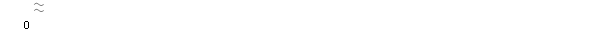 Графикон 1. Просјечнe платe након опорезивања по мјесецимаМјесечна инфлација у октобру 2020. године 1,0%Годишња инфлација (X 2020/X 2019) -1,9%Цијене производа и услуга које се користе за личну потрошњу у Републици Српској, мјерене индексом потрошачких цијена, у октобру 2020. године у односу на исти мјесец претходне године, у просјеку су ниже за 1,9%, док су у односу на септембар 2020. године у просјеку више за 1,0%.Од 12 главних одјељака производа и услуга, више цијене на годишњем нивоу забиљежене су у пет, ниже цијене у пет, док су цијене у два одјељка остале непромијењене. Највећи годишњи раст цијена у октобру 2020. године забиљежен је у одјељку Алкохолна пића и дуван 3,4%, усљед виших цијена у групи Дуван од 3,9% и Пиво од 3,1%, затим у одјељку Рекреација и култура 1,2%, усљед виших цијена у групи Новине и часописи од 7,0% и Већа трајна добра за унутрашњу и вањску рекреацију од 6,7%, потом у одјељку Здравство 0,5%, усљед виших цијена у групи Остали медицински производи од 3,5%. Више цијене од 0,4% забиљежене су у одјељку Комуникације због повећања телекомуникационих услуга, док је повећање од 0,2% забиљежено у одјељку Остала добра и услуге.У одјељку Храна и безалкохолна пића и Образовање цијене су у просјеку остале непромијењене.Највећи пад цијена на годишњем нивоу у октобру 2020. године забиљежен је у одјељку Превоз 11,5% због нижих цијена у групи Горива и мазива од 19,8%, затим у одјељку Одјећа и обућа 9,6%, усљед сезонских снижења конфекције и обуће током године, потом у одјељку Намјештај и покућство 1,6%, због нижих цијена у групама Теписи и друге подне облоге од 4,7% и Текстил за домаћинство од 4,1%. Ниже цијене од 0,2% забиљежене су у одјељку Становање, док је снижење од 0,1% забиљежено у одјељку Ресторани и хотели.Графикон 2. Мјесечна и годишња инфлацијаДесезонирана индустријска производња (X 2020/ IX 2020) већа 1,6%Календарски прилагођена индустријска производња (X 2020/ X 2019) већа 0,1%Десезонирана индустријска производња у октобру 2020. године у поређењу са септембром 2020. године већа је за 1,6%. У истом периоду у подручју Производњa и снабдијевањe електричном енергијом, гасом, паром и климатизацијa остварен је раст од 15,1%, у подручју Вађењe руда и камена раст од 2,6% и у подручју Прерађивачкa индустрија раст од 0,6%.Календарски прилагођена индустријска производња у Републици Српској у октобру 2020. године у поређењу са октобром 2019. године већа је за 0,1%. У истом периоду у подручју Производњa и снабдијевањe електричном енергијом, гасом, паром и климатизацијa остварен је раст од 15,2%, у подручју Вађењe руда и камена раст од 4,4%, док је у подручју Прерађивачкa индустријa забиљежен пад од 4,3%.Графикон 3. Индекси индустријске производње, октобар 2016 – октобар 2020. (2015=100)Број запослених у индустрији (I-X 2020/ I-X 2019) мањи за 1,2%Број запослених у индустрији у октобру  2020. године у односу на просјечан мјесечни број запослених у 2019. години мањи је за 2,0%, у односу на исти мјесец прошле године мањи је за 2,6%, док је у односу на септембар 2020. године већи за 0,4%.Број запослених у индустрији у периоду јануар – октобар 2020. године, у односу на исти период прошле године мањи је за 1,2%. У истом периоду у подручју Прерађивачка индустрија остварен је раст од 0,4%, док је у подручју Производња и снабдијевање електричном енергијом, гасом, паром и климатизација забиљежен пад од 5,7% и у подручју Вађење руда и камена пад од 8,8%. Покривеност увоза извозом у периоду јануар - октобар 2020. године 75,4% У периоду јануар – октобар 2020. године остварен је извоз у вриједности од двије милијарде и 770 милиона КМ, што је за 8,7% мање у односу на исти период претходне године. Увоз је, у истом периоду, износио три милијарде и 676 милиона КМ, што је за 7,8% мање у односу на исти период претходне године. Проценат покривеност увоза извозом у периоду јануар - октобар 2020. године износио је 75,4%. У погледу географске дистрибуције робне размјене Републикe Српскe са иностранством, у периоду јануар - октобар 2020. године, највише се извозило у Хрватску и то у вриједности од 404 милиона КМ, односно 14,6% и у Италију
383 милиона КМ, односно 13,8% од укупно оствареног извоза. У истом периоду, највише се увозило из Србије и то у вриједности од 702 милионa КМ, односно 19,1% и из Италије, у вриједности од 521 милион КМ, односно 14,2% од укупно оствареног увоза.Посматрано по групама производа, у периоду јануар - октобар 2020. године, највеће учешће у извозу остварује електрична енергија са 215 милиона КМ, што износи 7,7% од укупног извоза, док највеће учешће у увозу остварују лијекови, са укупном вриједношћу од 162 милиона КМ, што износи 4,4% од укупног увоза. Графикон 4. Извоз и увоз по мјесецима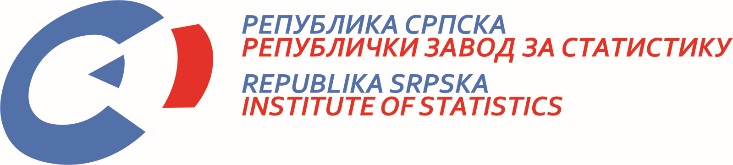            23. XI 2020. Број 344/20 САОПШТЕЊЕ ЗА МЕДИЈЕ новембар 2020.МАТЕРИЈАЛ ПРИПРЕМИЛИ: Статистика радаБиљана Глушацbiljana.glusac@rzs.rs.ba Статистика цијена Славица Кукрићslavica.kukric@rzs.rs.baСтатистика индустрије и рударства Биљана Јеличићbiljana.jelicic@rzs.rs.ba; Андреа Ерак-Латиновићandrea.erak@rzs.rs.baСтатистика спољне трговине Владимир Ламбетаvladimir.lambeta@rzs.rs.baСаопштење припремило одјељење за публикације, односе са јавношћу и повјерљивост статистичких податакаРадосав Савановић, в.д. замјеника директора Завода, главни уредникВладан Сибиновић, начелник одјељења Република Српска, Бања Лука, Вељка Млађеновића 12дИздаје Републички завод за статистикуСаопштење је објављено на Интернету, на адреси: www.rzs.rs.baтел. +387 51 332 700; E-mail: stat@rzs.rs.baПриликом коришћења података обавезно навести извор